Преподаватель: Влавацкая Н.В.МДК 01.02. Эксплуатация и техническое обслуживание сельскохозяйственных машин и оборудования.Тема: Подготовка посевного агрегата к работе.Комплектование и подготовка агрегата к работе1. Класс трактора и количество сеялок в агрегате выбирают в соответствии с размерами и конфигурацией поля. На склонах более 6° независимо от размеров поля и длины гона, а также на небольших участках не правильной конфигурации используют односеялочный агрегат только с тракторами класса 1,4.Таблица 1. 1- Состав посевных агрегатов2. Рациональный состав посевных агрегатов с учетом тягового усилия трактора при оптимальных режимах работы приведен в таблице 10.1 Тракторы агрегатируют с гидро-фицированными сеялками CЗ-5,4, Рапид, СС-6, Citan, Грейд- плейнз и посевными комплексами: ПК-8,5; ПК-10; ПКУ-12; Хорш; Конкорд.Подготовка агрегата к работе1. Сеялку ставят на регулировочную площадку. Проверяют комплектность, точность установки рабочих органов, правильность сборки и техническое состояние высевающих аппаратов, сошников, семяпроводов и механизмов передач. Обращают внимание на состояние прицепного устройства, поручней, затяжку болтовых соединений и крепление защитных устройств. Зубья звездочек и шестерен передаточных механизмов смазывать не рекомендуется.2. Допустимые отклонения по отдельным показателям качества подготовки сеялки не должны превышать, мм:Отклонение вылета рабочей длины катушки высевающего аппарата ± 1Повреждение ребер катушек высевающих аппаратов - не допускаетсяПередний зазор между лезвиями дисковых сошников - 1,5Отклонение сошников по ширине междурядий - 5Осевой люфт колес на подшипниках качения - 0,5.3. Регулируют сеялку на норму высева семян и удобрений. Устанавливают регулятор нормы высева в крайнее нулевое положение, при этом торец катушки должен быть заподлицо с розеткой внутри каждого высевающего аппарата. Затем устанавливают вылет рабочей части катушки и передаточное отношение на норму высева. По остальным культурам вылет рабочей части катушки и передаточное отношение на норму высева ориентировочно определяют по номограмме.4. Зазор между клапаном и нижним ребром муфты высевающего аппарата должен быть 1...2 мм при высеве семян зерновых культур, для крупных семян зернобобовых культур зазор увеличивают поворотом рычагов до 8...10 мм. Стремятся, чтобы норма высева обеспечивалась минимально возможным передаточным отношением и максимальным вылетом рабочей части катушек высевающих аппаратов.5. Семенной ящик заполняют семенами, а под дисковые сошники подкладывают брезент или под семяпроводы подвязывают мешочки. Приводное колесо проворачивают 2...3 раза, чтобы коробочки высевающих аппаратов заполнились семенами; высыпавшиеся при этом семена собирают и высыпают обратно в семенной ящик.6. Приводное колесо прокручивают 30 оборотов со скоростью, примерно соответствующей скорости движения при посеве (например, при 2,7 м/с - 10 км/ч частота вращения должна быть 46 мин-1). Высеянные семена собирают и взвешивают с точностью до 1 грамма. Полученную массу сравнивают с расчетной, определенной по формуле: С = ( Н · Вр · К · пх):(104·2), гдеС - расчетная масса семян при заданной норме высева Н;пх - количество оборотов ходового колеса (обычно принимают 30);Вр - рабочая ширина захвата сеялки, м,К - длина обода, м (для СЗ-5,4 K = 3,67 м).7. Аналогичным образом регулируют туковысевающие аппараты на норму высева удобрений. Если масса высеянных семян или удобрений не соответствует расчетной, то регуляторами высева изменяют длину рабочей части катушек высевающих аппаратов. Операцию повторяют до совпадения результатов.Норма высева, кгга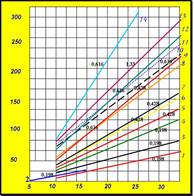 Рисунок 1.2.1 - Номограмма для определения норм высева (СЗ-5,4)1, 5, 8 - гречиха; 2 - просо; 3, 7, 12 - пшеница; 4, 8, 9 - соя; 10 - рис; 11 - рожь; 12 - ячмень, 13 - овес, 14 - горох8. После установки одной половины сеялки на норму высева надежно закрепляют рычаг регулятора и по положению катушек устанавливают вторую половину сеялки. 9. При заезде на поле делают пробный высев. По его результатам корректируют глубину заделки и норму высева. 10. Величину рабочей части катушек замеряют и контролируют во время работы специальным шаблоном.Где проверяют комплектность, точность установки рабочих органов, правильность сборки и техническое состояние высевающих аппаратов, сошников, семяпроводов и механизмов передач? Допускается ли повреждение ребер катушек высевающих аппаратов?Как регулируют сеялку на норму высева семян и удобренийViber 89138336265ТрактораСеялкиМТЗ-920СЗ-5,4МТЗ-82.1СЗТ-5,4МТЗ-1221СС-6, Грейд-плейнзК-3180Citan; ПК-8,6; СС-6; РапидК-5280Рапид; ПК-10; Хорш; КонкордК-744Р1Рапид; ПК-12; Хорш; КонкордК-744Р2Рапид; ПК-12; Хорш; КонкордК-744Р3Рапид; ПК-12;Хорш; Конкорд